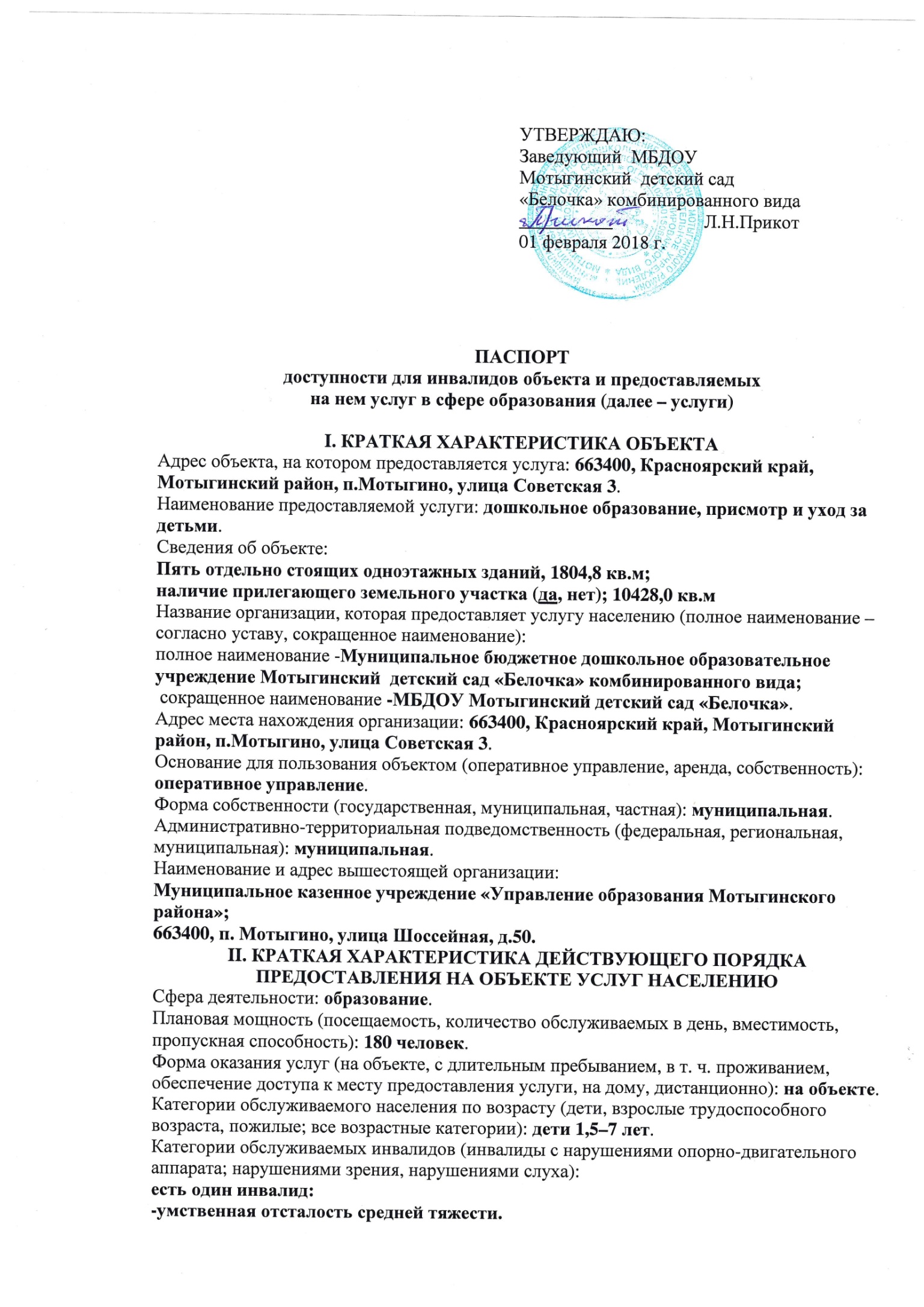 Участие в исполнении ИПР ребенка-инвалида; даIII. ОЦЕНКА СОСТОЯНИЯ И ИМЕЮЩИХСЯ НЕДОСТАТКОВ В ОБЕСПЕЧЕНИИ
УСЛОВИЙ ДОСТУПНОСТИ ДЛЯ ИНВАЛИДОВ ОБЪЕКТАIV. ОЦЕНКА СОСТОЯНИЯ И ИМЕЮЩИХСЯ НЕДОСТАТКОВ В ОБЕСПЕЧЕНИИ УСЛОВИЙ ДОСТУПНОСТИ ДЛЯ ИНВАЛИДОВ ПРЕДОСТАВЛЯЕМЫХ УСЛУГV.ПРЕДЛАГАЕМЫЕ УПРАВЛЕНЧЕСКИЕ РЕШЕНИЯ ПО СРОКАМ И ОБЪЁМАМ РАБОТ, НЕОБХОДИМЫМ ДЛЯ ПРИВЕДЕНИЯ ОБЪЕКТА И ПОРЯДКА    ПРЕДОСТАВЛЕНИЯ НА НЁМ УСЛУГ В СООТВЕТСТВИЕ С ТРЕБОВАНИЯМИ ЗАКОНОДАТЕЛЬСТВА РОССИЙСКОЙ ФЕДЕРАЦИИ ОБ ОБЕСПЕЧЕНИИ УСЛОВИЙ ИХ ДОСТУПНОСТИ ДЛЯ ИНВАЛИДОВ№ п/пОсновные показатели доступности для инвалидов объектаОценка состояния и имеющихся недостатков в обеспечении условий доступности для инвалидов объекта1231Выделенные стоянки автотранспортных средств для инвалидовНет2Сменные кресла-коляскиНет3Адаптированные лифтыНет4ПоручниЕсть5ПандусыЕсть6Подъемные платформы (аппарели)Нет7Раздвижные двериНет8Доступные входные группыНет 9Доступные санитарно-гигиенические помещенияНет 10Достаточная ширина дверных проемов в стенах, лестничных маршей, площадокНет 11Надлежащее размещение оборудования и носителей информации, необходимых для обеспечения беспрепятственного доступа к объектам (местам предоставления услуг) инвалидов, имеющих стойкие расстройства функции зрения, слуха и передвиженияНет12Дублирование необходимой для инвалидов, имеющих стойкие расстройства функции зрения, зрительной информации – звуковой информацией, а также надписей, знаков и иной текстовой и графической информации – знаками, выполненными рельефно-точечным шрифтом Брайля и на контрастном фонеНет13Дублирование необходимой для инвалидов по слуху звуковой информации зрительной информациейНет№ п/пОсновные показатели доступности для инвалидов предоставляемой услугиОценка состояния и имеющихся недостатков в обеспечении условий доступности для инвалидов предоставляемой услуги1231Наличие при входе в объект вывески с названием организации, графиком работы организации, планом здания, выполненных рельефно-точечным шрифтом Брайля и на контрастном фонеНет2Обеспечение инвалидам помощи, необходимой для получения в доступной для них форме информации о правилах предоставления услуги, в том числе об оформлении необходимых для получения услуги документов, о совершении ими других необходимых для получения услуги действийНет3Проведение инструктирования или обучения сотрудников, предоставляющих услуги населению, для работы с инвалидами, по вопросам, связанным с обеспечением доступности для них объектов и услугДа Запланировано инструктирование всего персонала в I квартале 2018 года4Наличие работников организаций, на которых административно-распорядительным актом возложено оказание инвалидам помощи при предоставлении им услугДаФункционирует ПМПк, Специалисты: учителя-логопеды, педагог-психолог)  5Предоставление услуги с сопровождением инвалида по территории объекта работником организацииЕсть6Предоставление инвалидам по слуху при необходимости услуги с использованием русского жестового языка, включая обеспечение допуска на объект сурдопереводчика, тифлопереводчикаНет7Соответствие транспортных средств, используемых для предоставления услуг населению, требованиям их доступности для инвалидовНет 8Обеспечение допуска на объект, в котором предоставляются услуги, собаки-проводника при наличии документа, подтверждающего ее специальное обучение, выданного по форме и в порядке, утвержденном приказом Министерства труда и социальной защиты Российской ФедерацииНет9Наличие в одном из помещений, предназначенных для проведения массовых мероприятий, индукционных петель и звукоусиливающей аппаратурыНет10Адаптация официального сайта органа и организации, предоставляющих услуги в сфере образования, для лиц с нарушением зрения (слабовидящих)Есть11Обеспечение предоставления услуг тьютораНет12Иные Нет № п/пПредлагаемые управленческие решения по объемам работ, необходимым для приведения объекта в соответствие с требованиями законодательства Российской Федерации об обеспечении условий их доступности для  инвалидов.Сроки1оборудование пандусапри выделении финансирования до 2024г2Установка поручнейпри выделении финансирования до 2026г3Демонтаж пороговпри выделении финансирования до 2024г4Раздвижные входные дверипри выделении финансирования до 2025г5Достаточная ширина дверных проемов в стенах,при выделении финансирования до 2025г6Доступные санитарно- гигиенические помещенияпри выделении финансирования до 2024г7Изготовление звуковой и зрительной информации для инвалидовпри выделении финансирования до 2026г8Сменные кресла-коляскипри выделении финансирования до 2026г.                   9Размещение оборудования и носителей информации, необходимых для обеспечения беспрепятственного доступа к объектам ( местам предоставления услуг) инвалидов, имеющих стойкие расстройства функции зрения , слуха и передвиженияпри выделении финансирования до2028г.10Дублирование необходимой для инвалидов по слуху звуковой информации зрительной информацией.при выделении финансирования до 2028г11Обеспечить наличие при входе в объект вывески с названием организации , графиком работы организации , планом здания , выполненных рельефно- точечным шрифтом Брайля и на контрастном фоне.при выделении финансирования до 2028г.